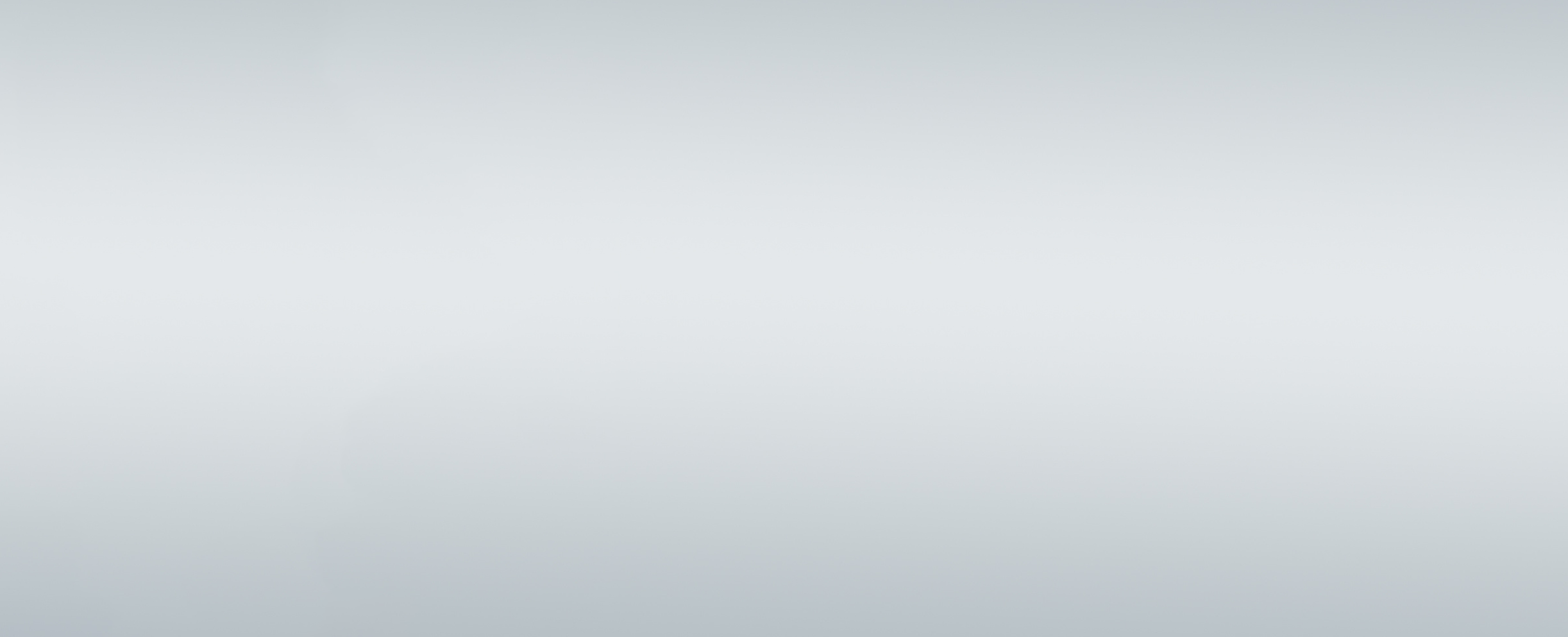 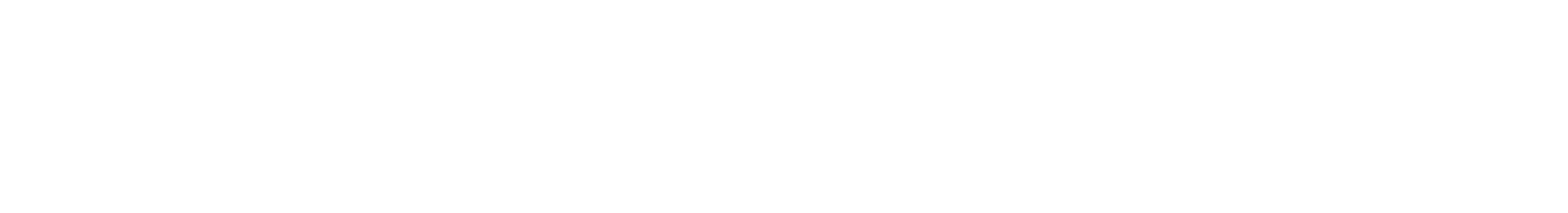 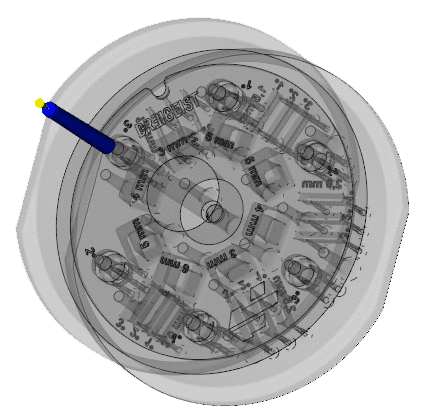 DESCRIPTION3D printed mold inserts are mainly used in prototype toolmaking but can produce near production quality functional parts of low to medium quantities (approx. 100-1000) as well. Simulation of the injection molding process has become the standard in mold making, used to determine optimum mold filling process parameters and predicting the final shape of the part, minimizing tendencies for shrinking and warpage.The use of printed mold inserts for the injection molding process requires careful preparation of the inserts to be printed.  It also requires focused attention to the individual steps to move seamlessly from design to printing, post-processing and pre-treatment to the actual injection molding process. One essential step is the simulation of the injection molding process.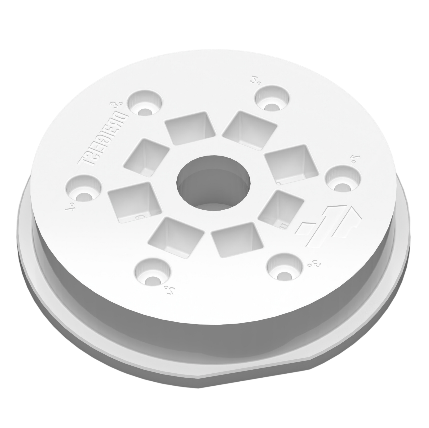 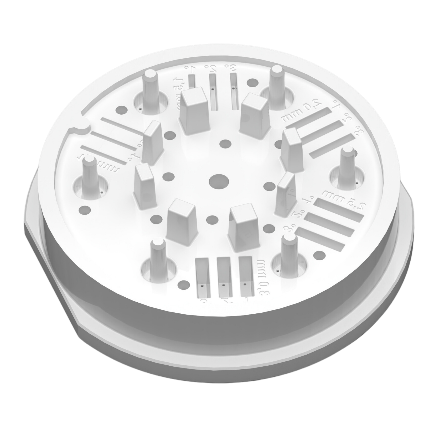 The following is a general guideline on how to set up Moldflow® simulation with Ultracur3D® RG 3280 as the mold material. Further, the “Stonehenge V3 reference design” by SKZ & DREIGEIST was used for verification of simulation with actual trials described in our White paper (Evaluation of DLP 3D Printing for Injection Molding Inserts: A Case Study on BASF Ultracur3D® RG 3280).MOLD MATERIAL COMPARISON BY CYCLE TIMEDifferences in thermal properties between 3D printed and more conventional metal inserts must be considered. Utilizing Moldflow®  simulation helps understanding the impact of these differences on the injection molding process. A guideline for how to set this up is provided at the end of the document.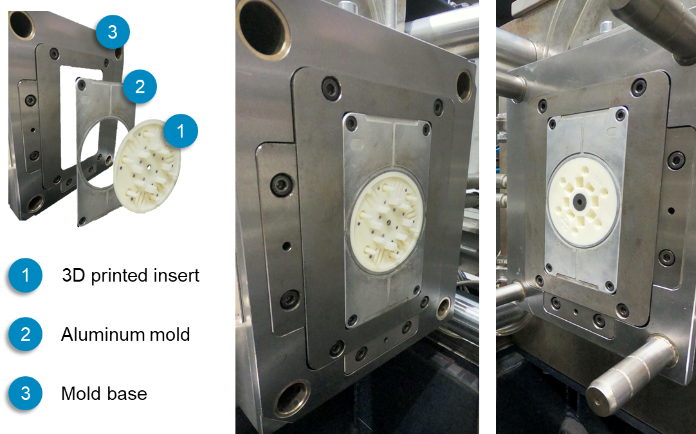 This table shows the required material properties/measurements to simulate the injection molding (IM process with stated mold materials in Moldflow®).Time to reach ejection temperature is strongly dependent on the mold material heat conductivity. Note the need of a 2-3 times longer cooling time using Ultracur3D® RG 3280 compared to Aluminum.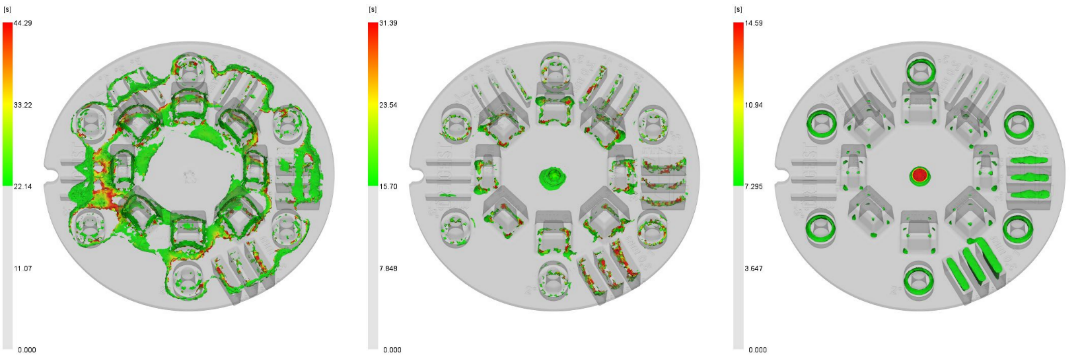 EXAMPLE PROCESS SIMULATION WITH ULTRACUR3D® MOLDSFor injection molding it is recommended to start with a mold filling study. This also helps to bring the mold into thermal balance before full loading forces are applied. It is advisable to start with lower forces such as closing and locking forces, injection pressure, etc.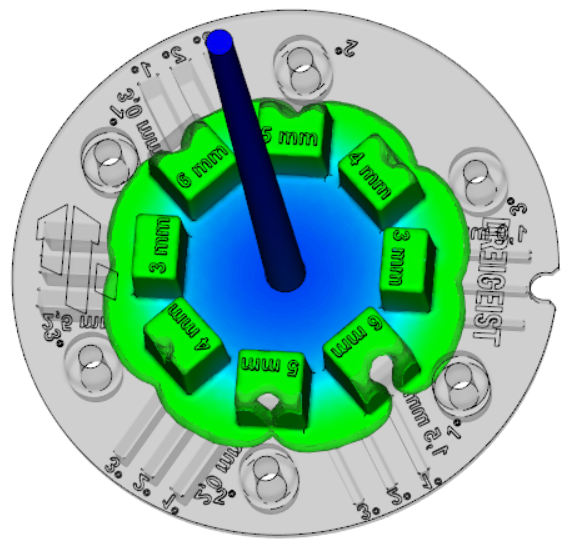 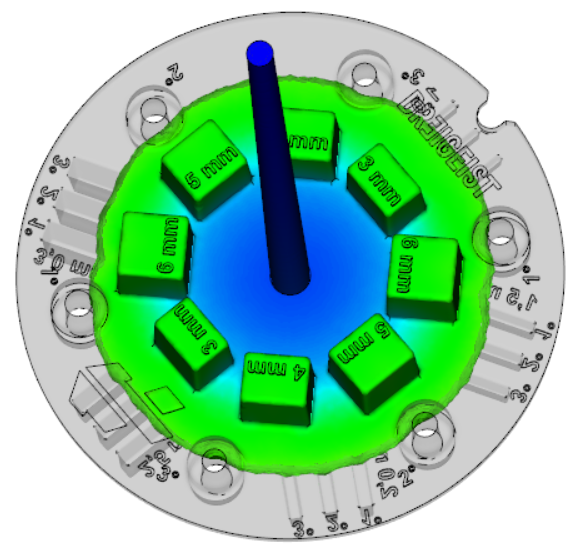 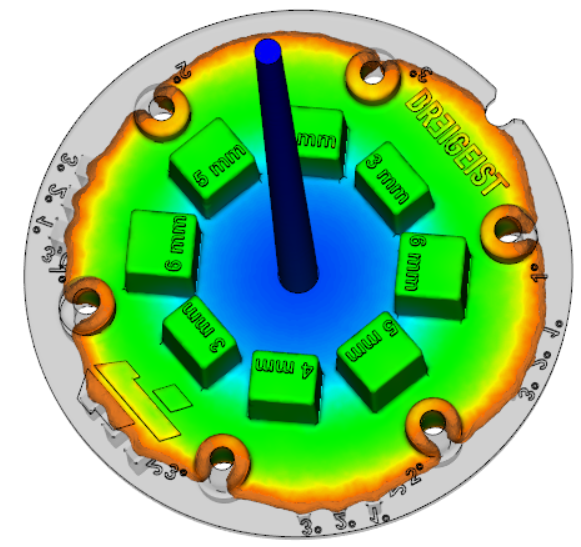 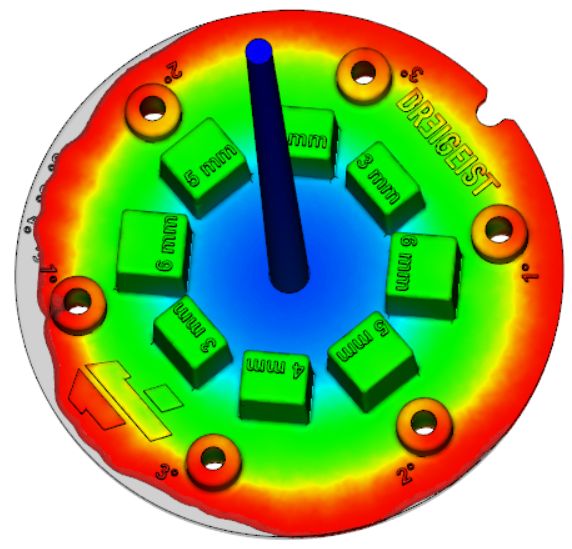 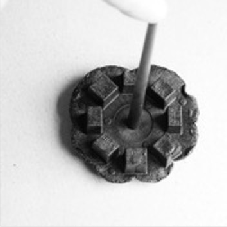 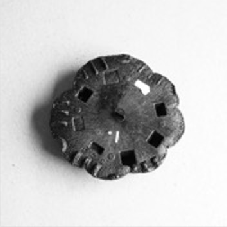 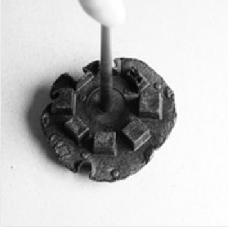 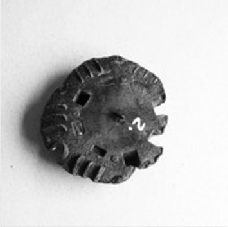 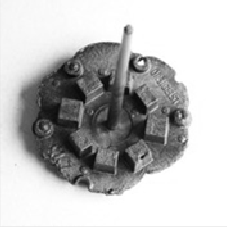 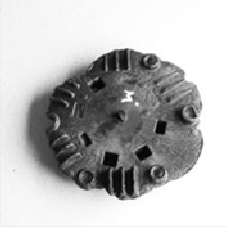 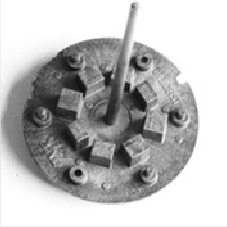 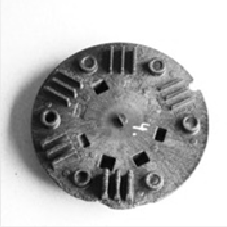 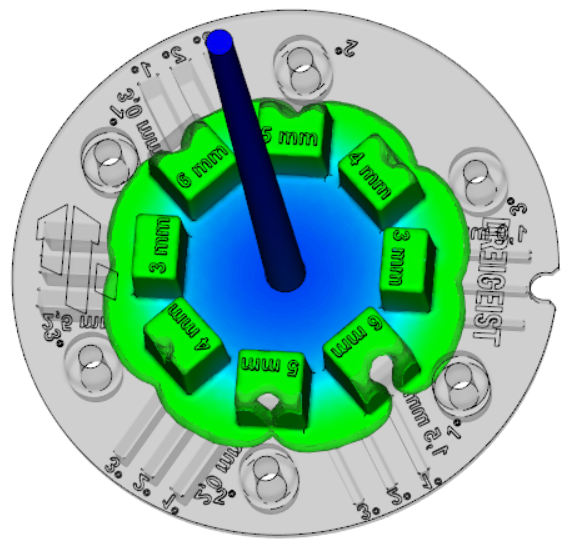 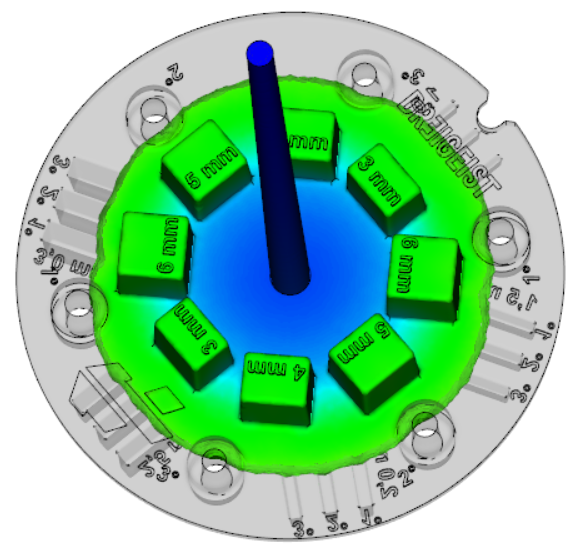 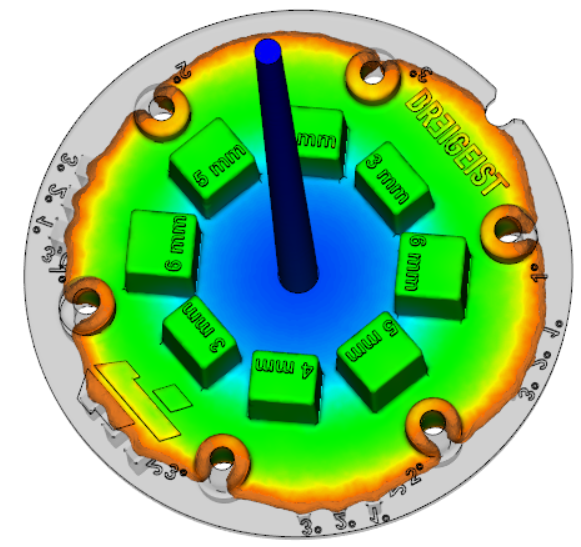 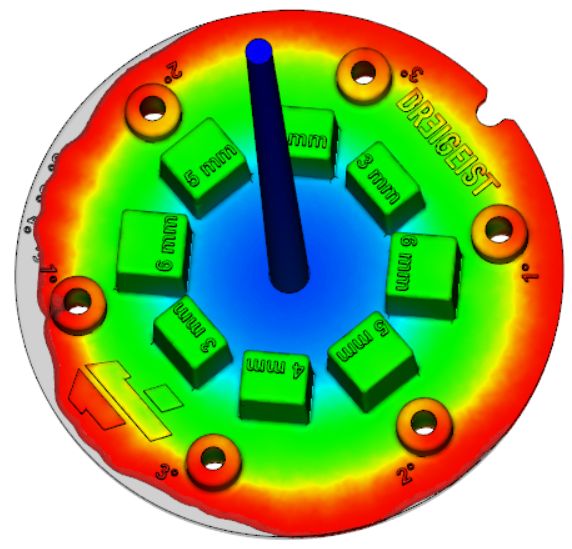 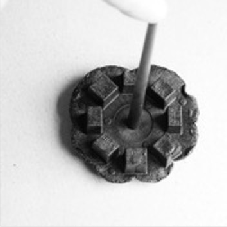 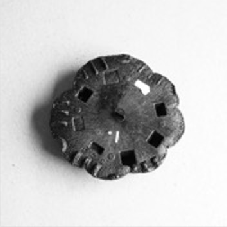 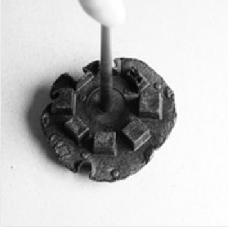 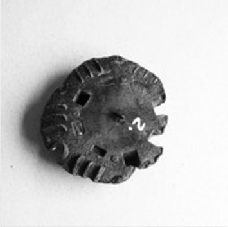 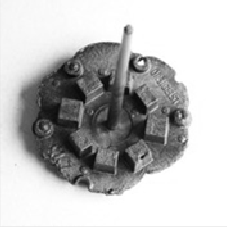 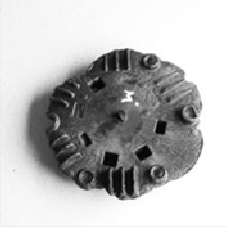 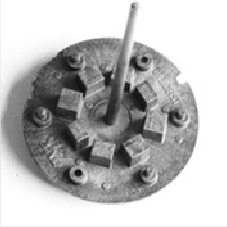 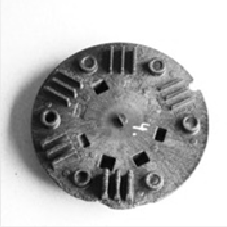 Required cooling time can be estimated in process simulation. Process simulation can also provide  further input  on  the shear rate while filling  the mold and the expected shrinkage and warpage of the part, as shown below.We can support your project with years of simulation experience in injection molding. If you have any questions or would like more information, contact: sales@basf-3dps.com.MOLDFLOW® SIMULATION SETUPMesh parts using 3D mesh. Each image shows separate views taken during the injection molding process.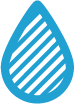 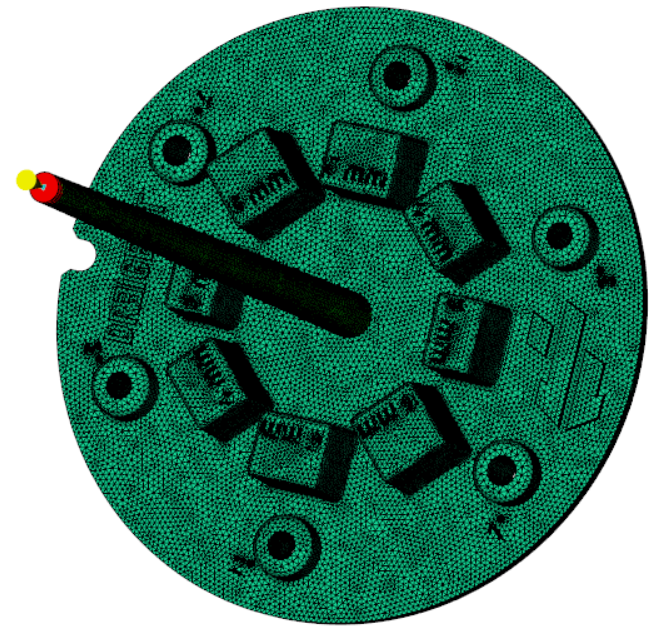 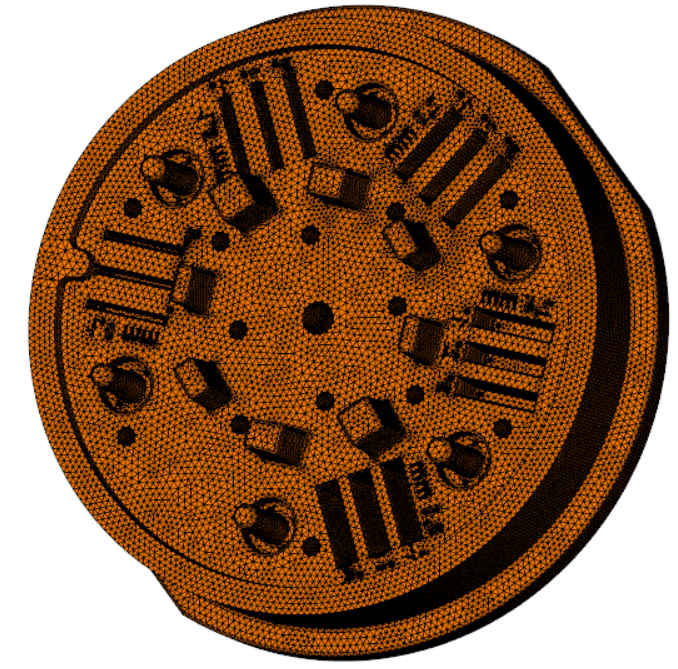 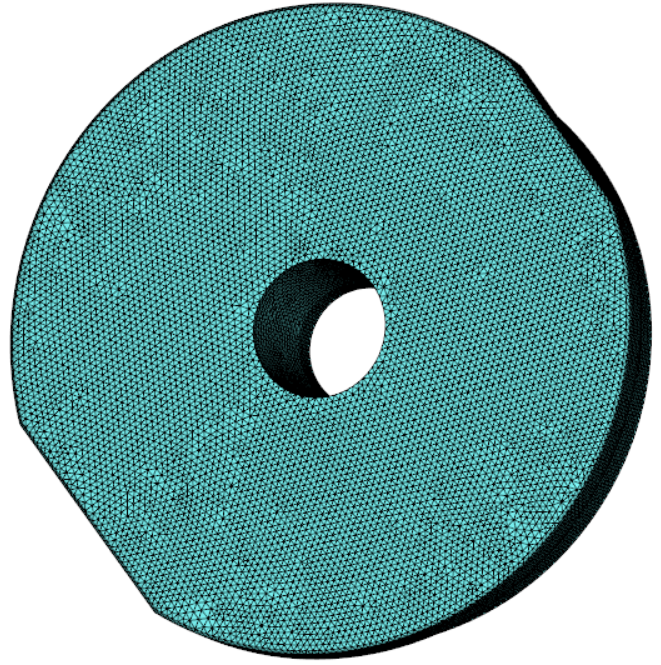         Molded part	         3D printed ejector side	        3D printed nozzle sideAssign properties and materials for the 3D-printed inserts halves (in separate views).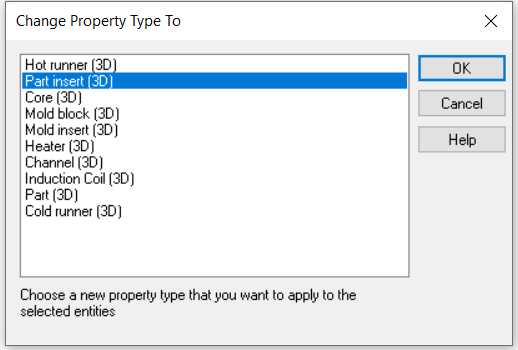 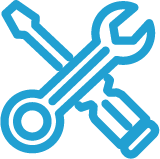 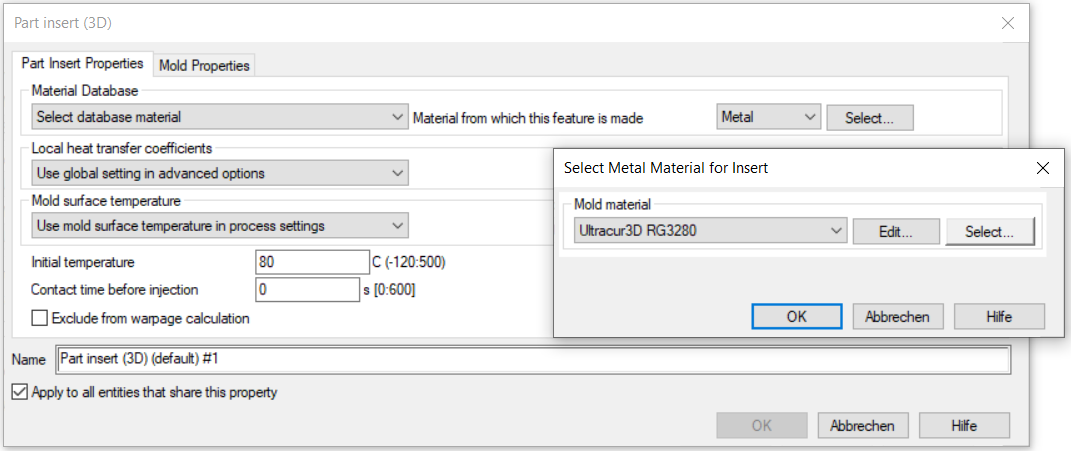 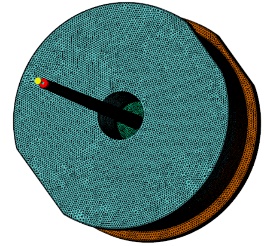 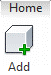 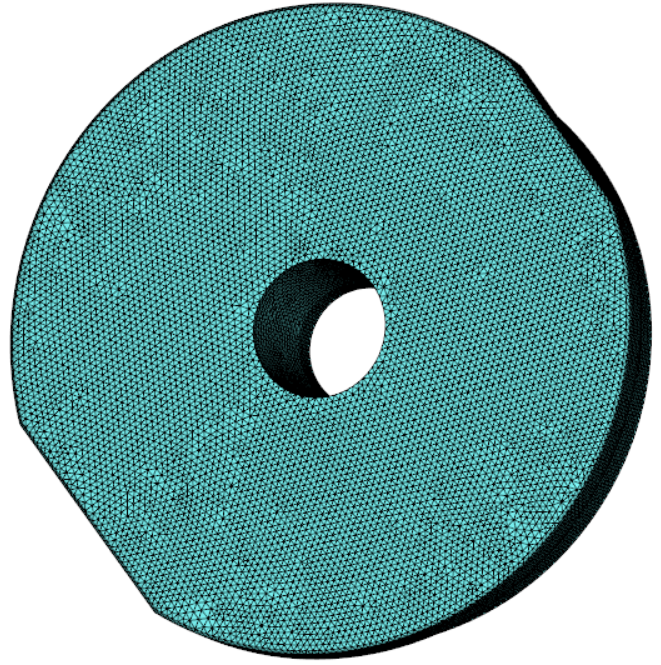 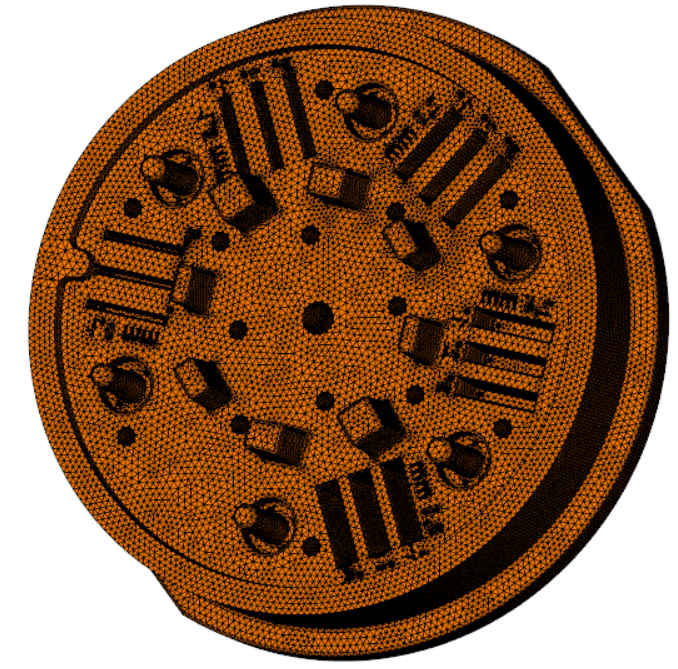 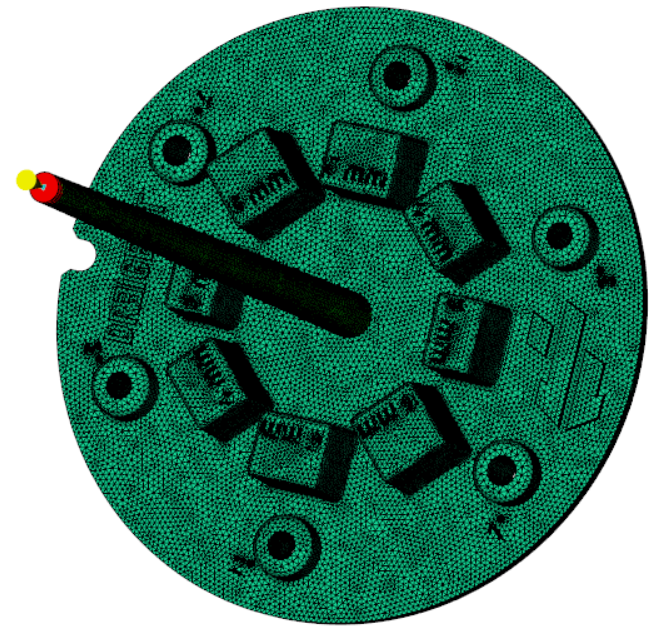 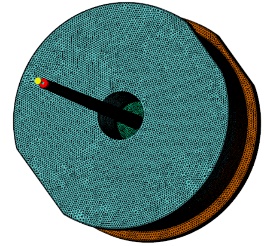 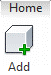 Combine the images: add reports with 3D printed inserts to the molded part study using the „Add“ function.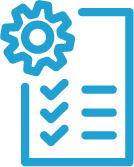 Complete the setup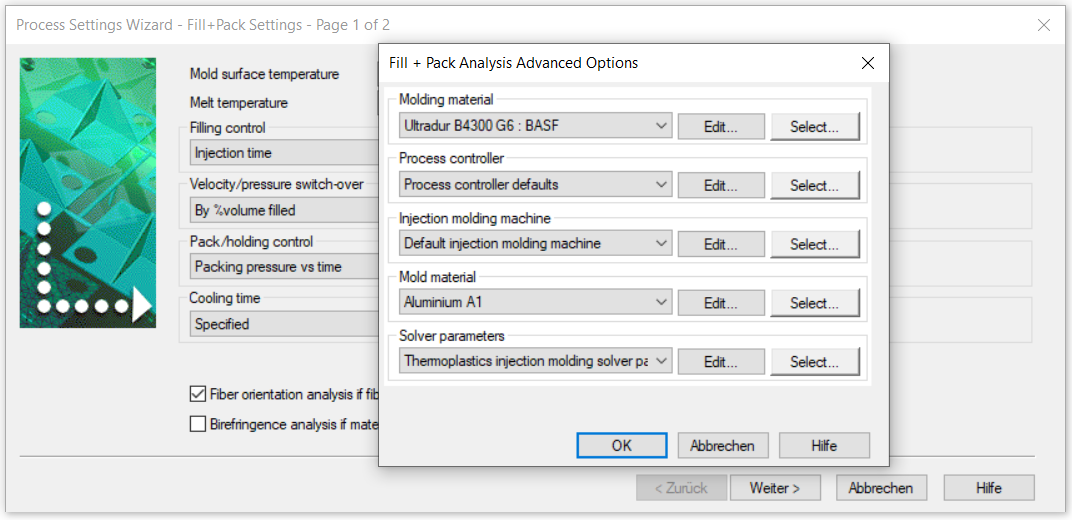 Mold MaterialConductivity
@200°C
W/(m*C)Spec. Heat
@200°C
(J/(kg*C)Ultracur3D® RG 32800.691810Mold-Steel29460Aluminum190880Ultracur3D® RG 3280
44sAll mold elements made out of Tool Steel31sAll mold elements made out of Aluminium15s